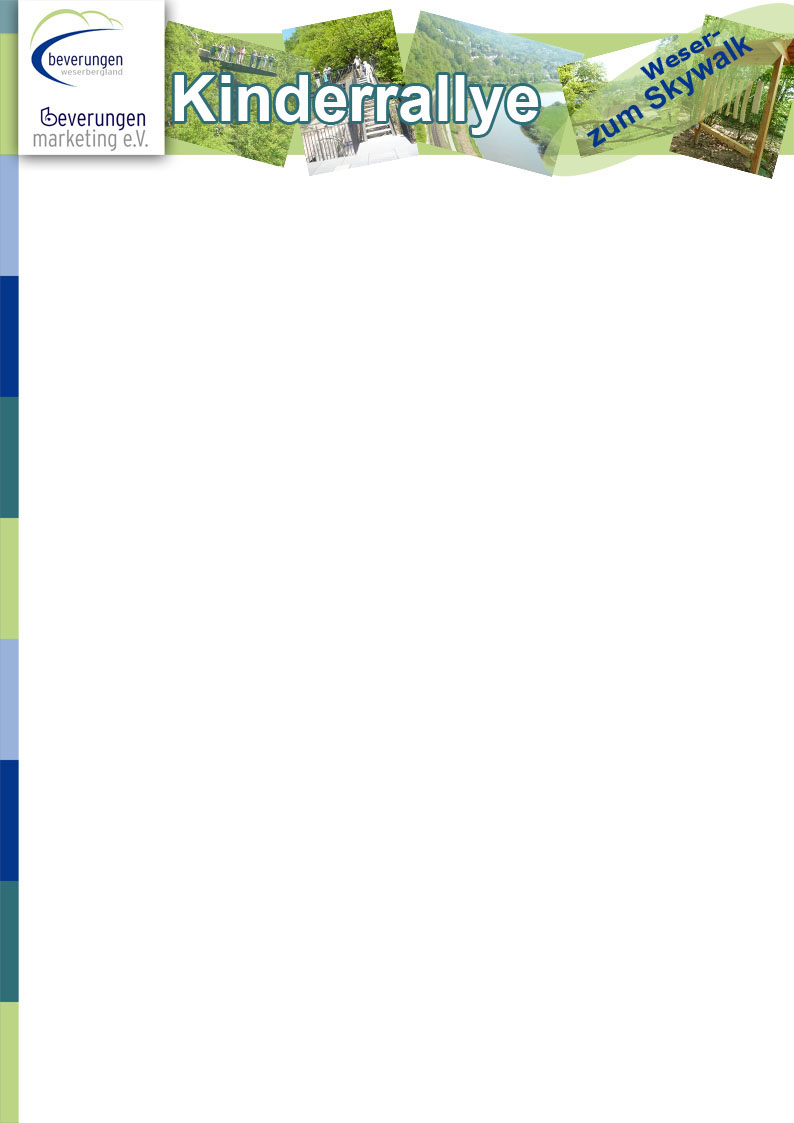 Name:________________Ausgangspunkt: Würgassen, DampferanlegerWie heißt der Weg, der zum Weser-Skywalk führt?______________________________________Sammle auf dem Weg zum Weser-Skywalk dein persönliches, kleines Andenken an diesen Tag! Was ist es?______________________________________Zähle die Stationen auf dem „Holzweg“. 
Wie viele sind es?______________________________________Wie heißen die einzelnen Klanghölzer?_________________________________________________________________________________Nenne die Metallskulpturen, die sich im Wald verstecken. Welche sind es?__________________________________________________________________________________Schaue dich auf dem Weg zum Weser-Skywalk um! Nenne ein Tier, welches dir begegnet ist.   ______________________________________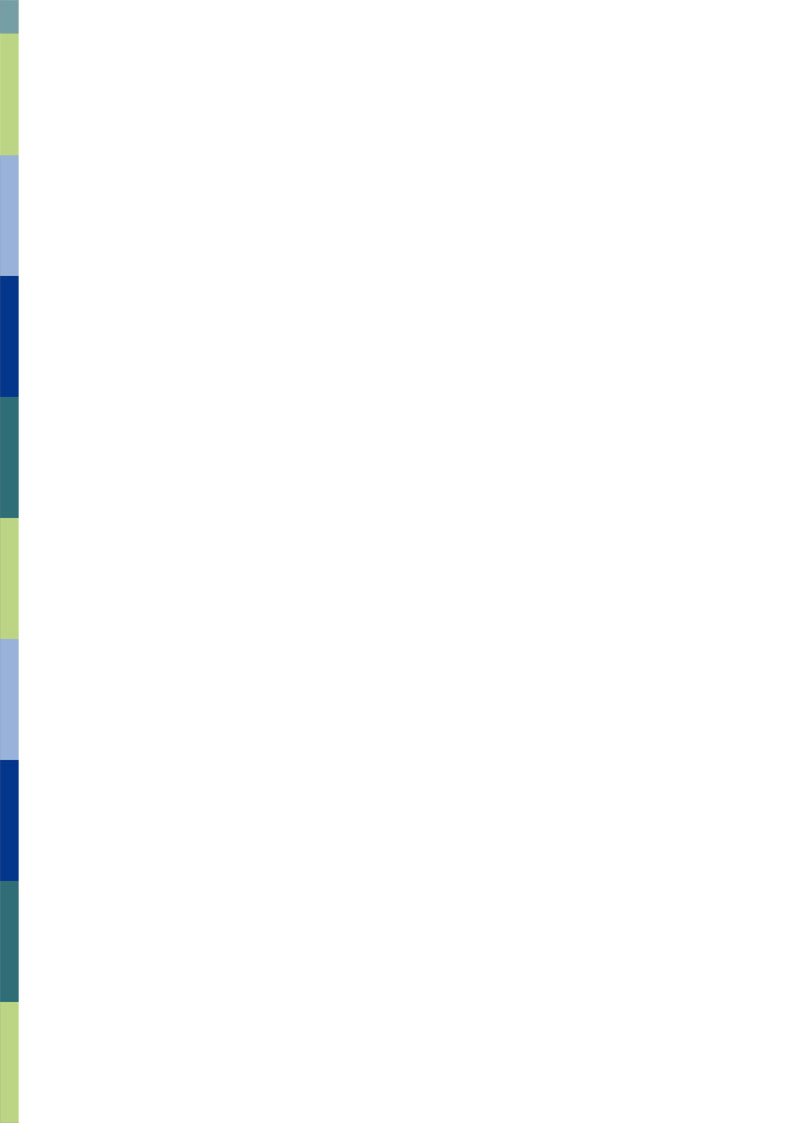 Sammle Blätter von drei verschiedenen Pflanzenarten! Kannst du ihre Namen nennen?______________________________________Schätze wie viele Meter über der Weser du dich befindest, wenn du auf dem Weser-Skywalk stehst?______________________________________Was ist „Klippi“ für ein Tier? ______________________________________Auf welches Dorf siehst du, wenn du vorne auf dem Weser-Skywalk stehst und nach rechts schaust?______________________________________Wie heißt das Motto des Weser-Skywalks? _________________________________________________________________________________Viel Spaß wünscht Beverungen Marketing e.V. 